Уважаемые руководители!С 3 июля по 3 августа 2023 года проводится прием заявок на конкурс Росмолодежь.Гранты: «Микрогранты» (далее - Конкурс), в рамках которого участники смогут претендовать на грантовую поддержку в размере до        100 000 рублей. Конкурс направлен на выявление и поддержку малых социальных проектных инициатив, а также на получение опыта социального проектирования и участия в грантовых конкурсах.	С полными правилами Конкурса можно - ознакомиться в Объявлении о проведении конкурса на официальном сайте Федерального агентства по делам молодежи и в ФГАИС «Молодежь России».Информация направляется для самостоятельного принятия решения об участии.Сахов Дмитрий Владимирович,(4852) 73-62-75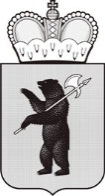 ДЕПАРТАМЕНТ ОБРАЗОВАНИЯЯРОСЛАВСКОЙ ОБЛАСТИСоветская ул., д. . Ярославль, 150000Телефон (4852) 40-18-95Факс (4852) 72-83-81e-mail: dobr@yarregion.ruhttp://yarregion.ru/depts/dobrОКПО 00097608, ОГРН 1027600681195,ИНН / КПП 7604037302 / 760401001__________________№______________На №                         от                                 Руководителям профессиональных образовательных организаций, функционально подчиненных департаменту образования Ярославской области О конкурсе Росмолодежь.Гранты: «Микрогранты»Заместитель директора департамента - начальник отдела развития профессионального образования и дополнительного профессионального образования  А.Н.Гудков